Lampiran 1. Hasil Identifikasi Buah Plum 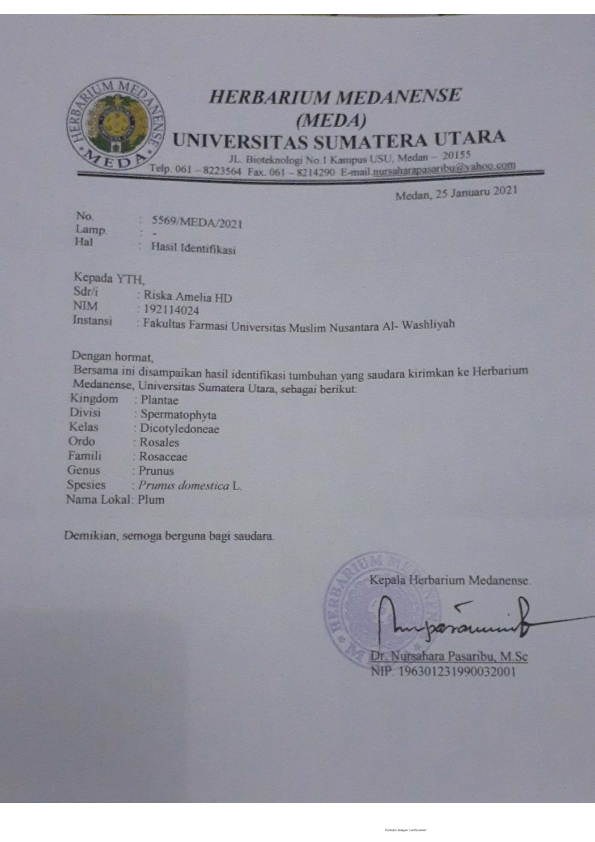 Lampiran 2. Bagan Alir PenelitianLampiran 3. Bahan Uji (Buah Plum)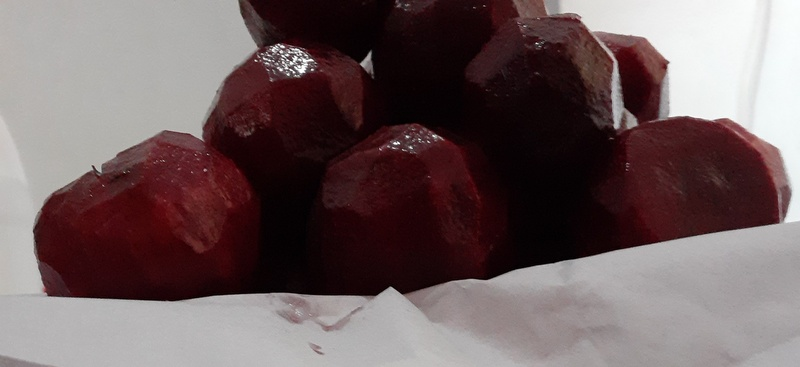 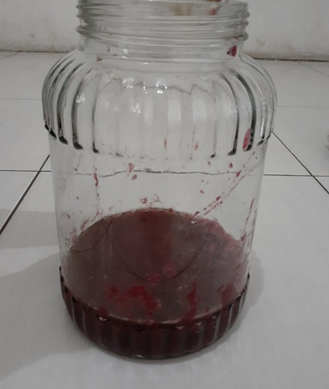 		Buah Plum					   Buah Plum Setelah 								di Blender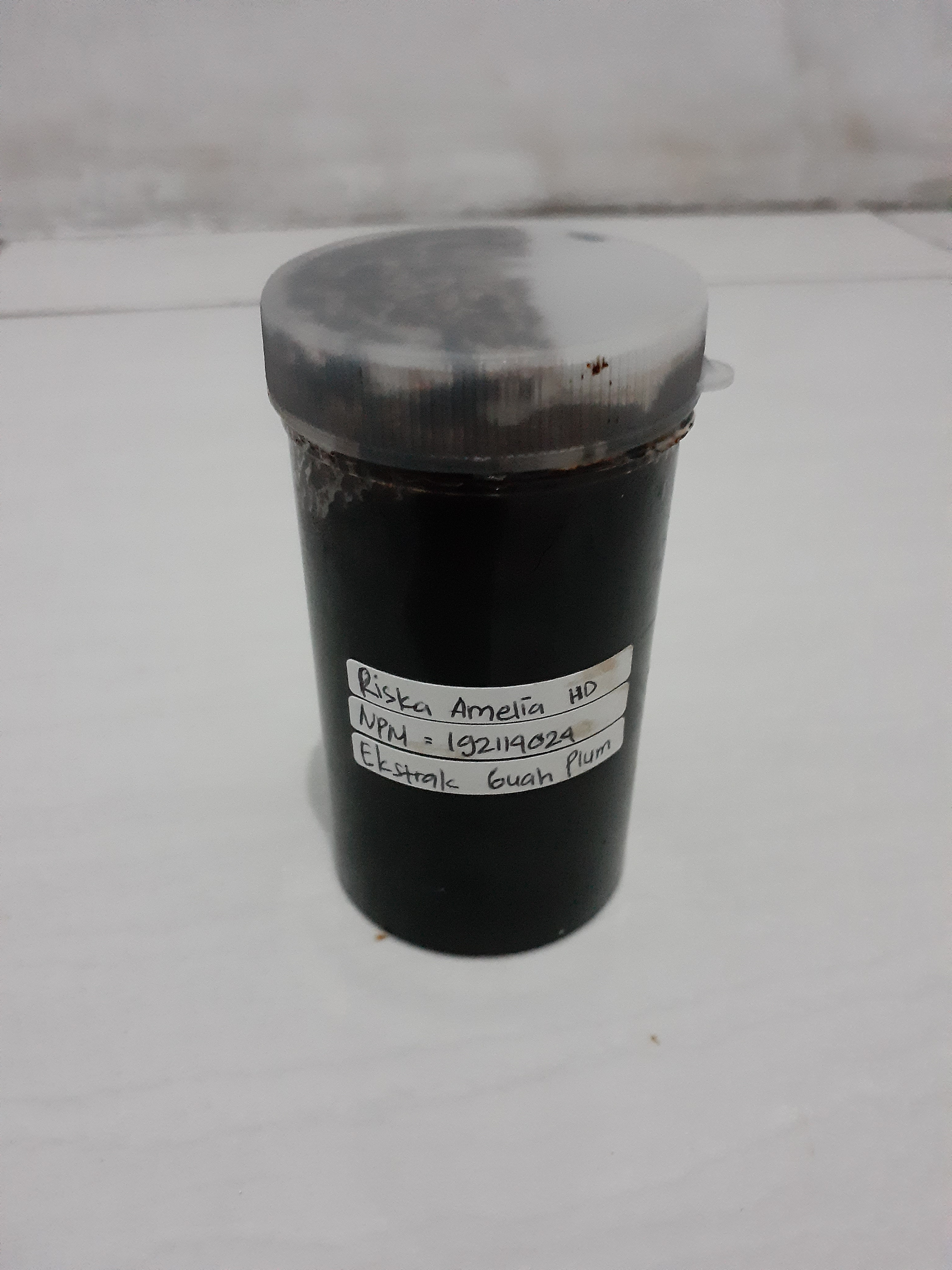                                              Ekstrak Etanol Buah PlumLampiran 4. Pengukuran Sampel (Buah Plum)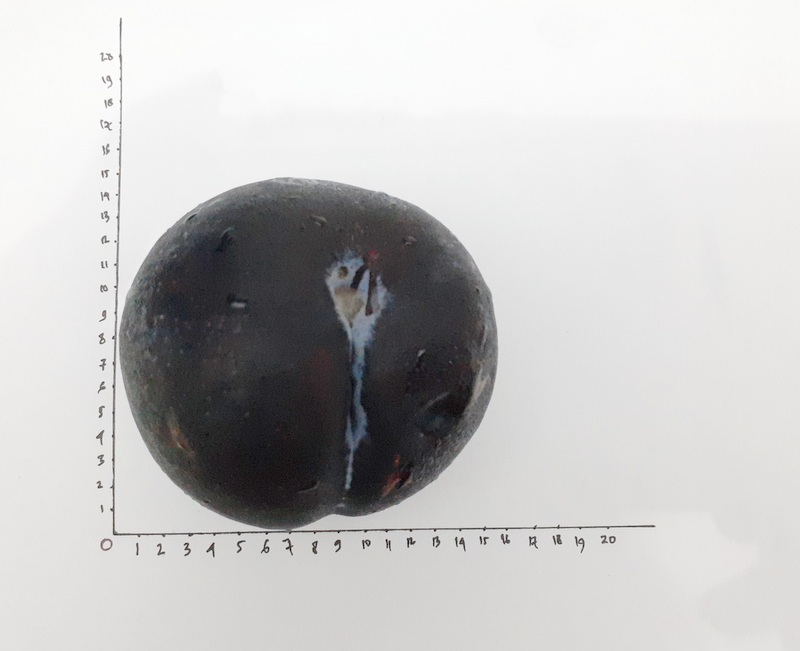 Lampiran 5. Perhitungan Rendemen Buah PlumNilai Rendemen Ekstrak EtanolBerat Buah		= 2000 gBerat Ekstrak Etanol	= 124,1016 gLampiran 6. Uji Karakteristik Ekstrak Etanol Buah Plum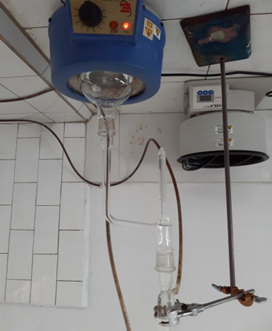 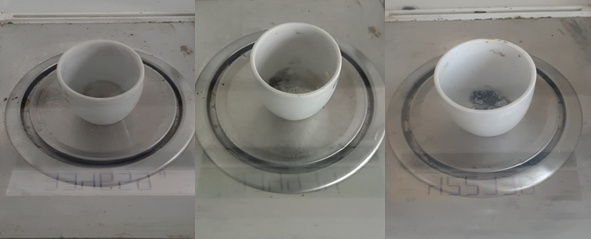 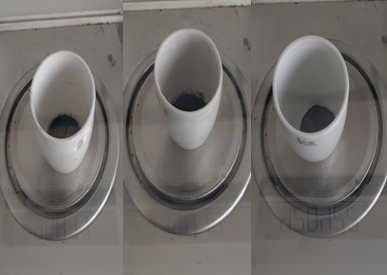 Penetapan Kadar Abu Tidak Larut AsamLampiran 7. Perhitungan Karakteristik Ekstrak Etanol Buah PlumPenetapan Kadar AirSampel IBerat sampel	= 5 gVolume I		= 1,8 mlVolume II 		= 2,2 mlKadar air = x 100% = 8 %Sampel IIBerat sampel	= 5 gVolume I		= 1,8 ml Volume II		= 2,2 mlKadar air = x 100% = 8 %Sampel IIIBerat sampel	= 5 gVolume I		= 1,9 mlVolume II		= 2,2 mlKadar air =  x 100% = 6 %Kadar air rata-rata =  = 7 %Lampiran 7. (Lanjutan)2. Penetapan Kadar Abu Total1. Sampel IBerat sampel	= 2 g Berat abu		= 0,0171 g2. Sampel IIBerat sampel	= 2 gBerat abu		= 0,0172 g3. Sampel IIIBerat sampel	= 2 gBerat abu		= 0,0175 g                                                     = 0,8 %Lampiran 7. (Lanjutan)3. Penetapan Kadar Abu Tidak Larut Dalam Asam1. Sampel IBerat sampel	= 2 gBerat abu		= 0,0066 g2. Sampel IIBerat sampel	= 2 gBerat abu		= 0,0068 g3. Sampel IIIBerat sampel	= 2 gBerat abu		= 0,0053 g= 0,31 %Lampiran 8. Skrining Fitokimia Ekstrak Etanol Buah Plum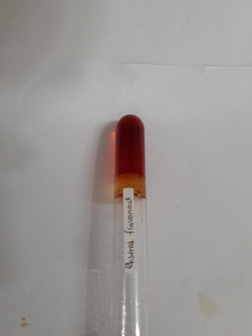 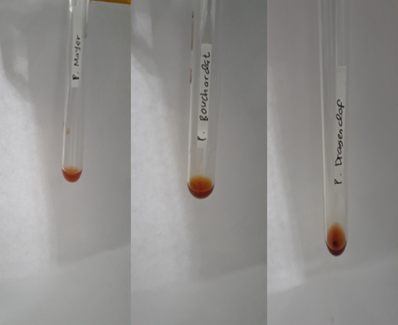       	  Flavonoid (+)			                Alkaloid (−)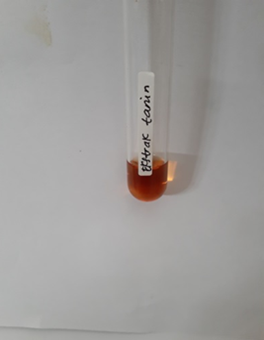 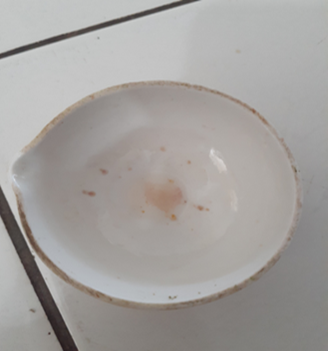 	    Tanin (−)					  Triterpenoid (+)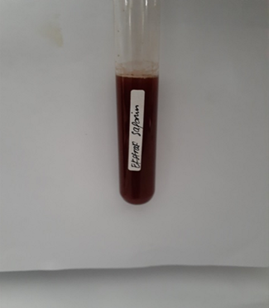 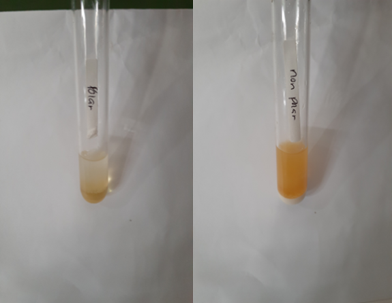 	   Saponin (−)				                Glikosida (−)Lampiran 9. Bagan Alir Pengukuran Aktivitas Antioksidan1. Pembuatan Larutan DPPH20 mg DPPH2. Pembuatan Larutan DPPH Penentuan Panjang Gelombang Maksimum3. Penentuan Operating Time4. Pembuatan Larutan SampelLampiran 9. (Lanjutan)1. Pengukuran Absorbansi DPPH Setelah Penambahan Sampel2. Pengukuran Absorbansi DPPH Setelah Penambahan Vitamin CLampiran 10. Hasil Penentuan Kurva Serapan Maksimum Larutan DPPH dalam Metanol Secara Spektrofotometri UV-Vis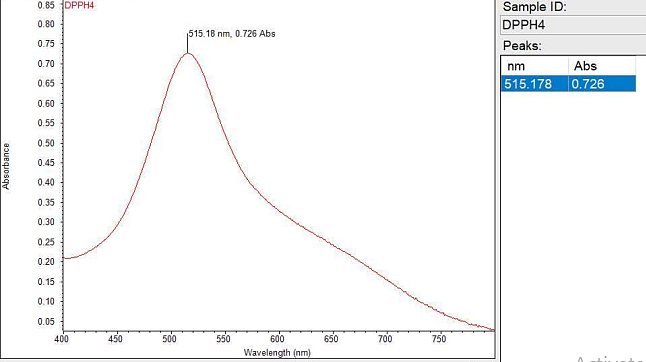 Lampiran 11. Hasil Pengukuran Operating Time Larutan DPPH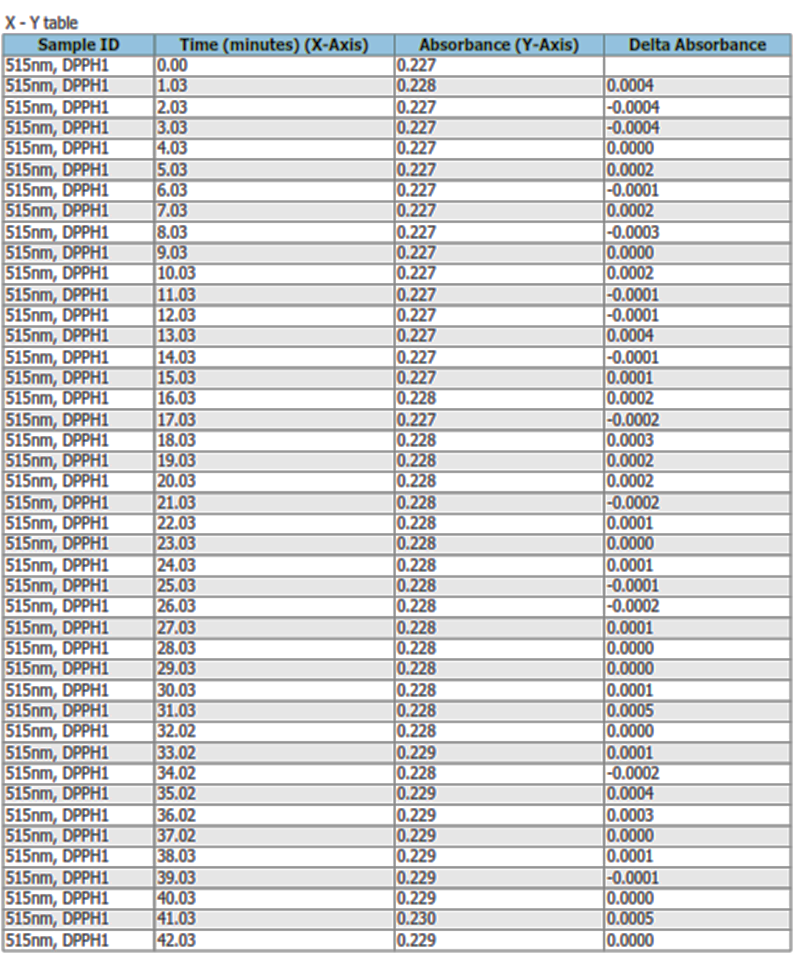 Lampiran 12. Hasil Pengukuran Absorbansi Larutan DPPH ditambah Larutan Vitamin C Berbagai Konsentrasi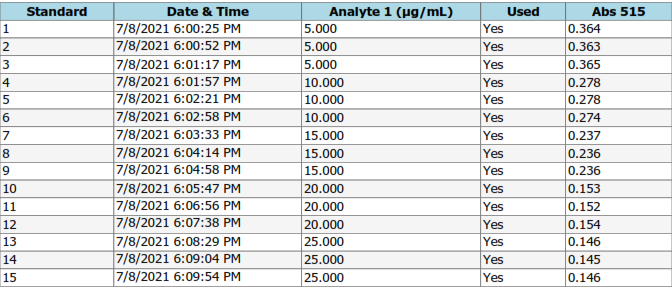 Lampiran 13. Hasil Pengukuran Absorbansi Larutan DPPH ditambah Ekstrak Etanol Buah Plum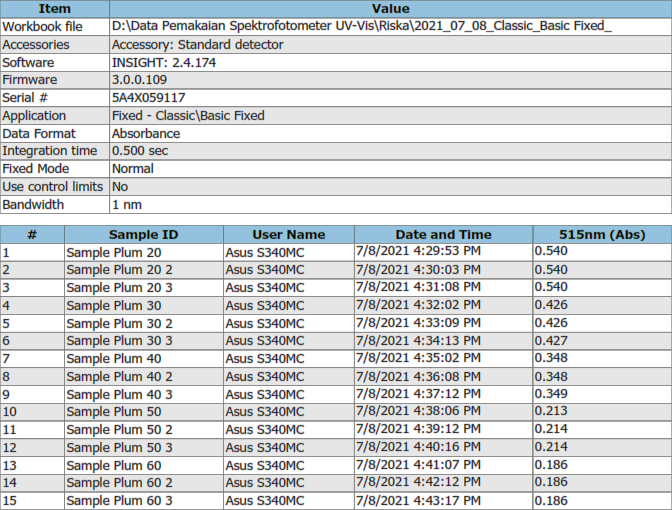 Lampiran 14. Perhitungan Hasil Uji Aktivitas Antioksidan1. Perhitungan Uji Aktivitas Antioksidan Ekstrak Etanol Buah PlumA. Tabel data absorbansi  %  peredaman radikal bebas oleh ekstrak etanol buah plumKeterangan :	Akontrol = Absorbansi tidak mengandung sampelAsampel = Absorbansi sampelPerhitungan % peredaman ekstrak etanol buah pluma. Konsentrasi 20 ppm	b. Konsentrasi 30 ppmc. Konsentrasi 40 ppmd. Konsentrasi 50 ppme. Konsentrasi 60 ppmTabel data perhitungan IC50 ekstrak etanol buah plumX = KonsentrasiY = % Peredamanb = b = 44,00 – (1,29) (33,33)b = 1,01r	 = r	 = 0,99Persamaan garis regresi Y = 1,29 X + 1,01Nilai IC50 = Y = 1,29 X + 1,01Nilai Y diganti dengan 50 (penghambatan DPPH 50%)	50 = 1,29 X + 1,01	X= 37,97 ppm IC50 = 37,97 ppmKategori Aktivitas Antioksidan : Sangat KuatLampiran 14. (Lanjutan)1. Perhitungan Uji Aktivitas Antioksidan Vitamin C Sebagai Kontrol PositifTabel data absorbansi % peredaman radikal bebas oleh vitamin C sebagai kontrol positifKeterangan :	Akontrol = Absorbansi tidak mengandung sampelAsampel = Absorbansi sampelPerhitungan % peredaman radikal bebas oleh vitamin C sebagai kontrol positifa. Konsentrasi 5 ppmb. Konsentrasi 10 ppmc. Konsentrasi 15 ppmd. Konsentrasi 20 ppme. Konsentrasi 25 ppmTabel data perhitungan IC50 radikal bebas oleh vitamin C sebagai control positifX = KonsentrasiY = % Peredamanb = b = 56,17 – (2,87) (12,5)b = 21,42r	 = 0,9Persamaan garis regresi Y = 2,78 X + 21,42Nilai IC50  Y = 2,78 X + 21,42Nilai Y diganti dengan 50 (penghambatan DPPH 50%)	50 = 2,78 X + 21,42	X = 10,28 ppm IC50 = 10,28 ppmKategori Aktivitas Antioksidan : Sangat KuatKonsentrasiLarutan Uji (ppm)Pengukuran Pengukuran Pengukuran Rata-rata% PeredamanKonsentrasiLarutan Uji (ppm)123Rata-rata% PeredamanDPPH0,7260,7260,726200,5400,5400,5400,54025,61300,4260,4260,4270,42641,32400,3480,3480,3490,348       52,06500,2130,2140,2140,21370,66600,1860,1860,1860,18674,38XYXYX2Y2000002025,61512,2400655,873041,321239,69001707,344052,062082,416002710,245070,66253325004992,836074,384462,836005532,38∑X = 200∑Y= 264,03∑XY=11830∑X2= 9000∑Y2=15598,66 = 33,33 = 44,00∑XY=11830∑X2= 9000∑Y2=15598,66Konsentrasi Larutan Uji (µg/ml )PengukuranPengukuranPengukuranPengukuran   Rata-rata % PeredamanKonsentrasi Larutan Uji (µg/ml )Kontrol123   Rata-rata % Peredaman00,7260,7260,7260,72650,7260,3640,3630,3650,36449,86100,7260,2780,2780,2740,27761,85150,7260,2370,2360,2360,23667,49200,7260,1530,1520,1540,15378,93250,7260,1460,1460,1460,14678,89XYXYX2Y200000549,86249,3252486,01961061,85618,51003825,42251567,491012,352254554,90012078,931578,64006229,94492578,891972,256256223,6321∑X = 75∑Y= 337,02∑XY=5431∑X2= 1375∑Y2= 23319,9192 = 12,5 = 56,17∑XY=5431∑X2= 1375∑Y2= 23319,9192